UPODABLJANJE ZEMLJE:Na kakšne načine upodabljamo Zemljino površje? Vsakega na kratko opiši.Kateri način upodabljanja Zemljinega površja je najuporabnejši? Zakaj?GEOGRAFSKA LEGA:Kaj je to stopinjska mreža, iz česa je sestavljena?Na katere poloble/polute delimo Zemljo? Na zemljevidu in globusu pokažite ekvator, začetni poldnevnik ter severni in južni tečaj.Kaj je značilno za vzporednike in kaj za poldnevnike?ZEMLJEVIDI:Kako so nastajali zemljevidi v preteklosti in kako nastajajo danes?Kakšen pomen imajo kartografski znaki?Na kakšne načine na zemljevidu prikazujemo relief?UPORABA ZEMLJEVIDA:Katere sestavne dele ima zemljevid?Kakšna je razlika med splošnimi in tematskimi zemljevidi?Kakšne vrste meril poznamo?ORIENTACIJA:Na kakšne načine se orientiramo v naravi?Katere strani neba poznamo, kako jih označujemo?Kako orientiramo zemljevid?Kakšen pomen ima orientacija v našem vsakdanjem življenju?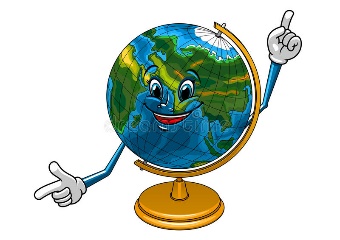 